POROZUMĚNÍ MYSLI z. s.    Emilie Floriánové 2834/9466 01 Jablonec nad NisouIČ 07003838Projekt ŠŤASTNÁ ŠKOLAAmbasadorka: Jana Bolkovájana@porozumenimysli.cz
tel: +420 702 012 334VZDĚLÁVACÍ PROGRAMPREVENCE KONFLIKTNÍHO JEDNÁNÍ VE ŠKOLÁCHPořadové číslo: 1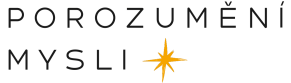 Název vzdělávacího programu:Prevence konfliktního jednání ve školáchObsah - podrobný přehled témat výuky a jejich anotace včetně dílčí hodinové dotace:Příčiny konfliktního jednání mezi žáky, příklady z praxe (1 hod)Myšlenka, pocit, konflikt – kde se to v nás bere, příklady z praxe a praktická cvičení (1 hod.)Komunikace a naslouchání v prevenci konfliktního jednání – teorie a praxe, praktická cvičení (2 hodiny)Zákonitosti harmonických mezilidských vztahů – teorie, příklady z praxe, praktická cvičení (2 hodiny)Pochopení fungování lidské mysli, objevení zdroje sebepoznání a vrozených schopností každého jedince, přijímání odlišností (1 hodina)Předcházení vzniku konfliktů, budování vzájemné tolerance a respektu – teorie, příklady z praxe, praktické cvičení (1 hodina)Forma:PrezenčníVzdělávací cíl:Cílem tohoto vzdělávání je poskytnout pedagogům nástroj k prevenci konfliktního jednání v žákovském kolektivu. Předáme pedagogům praktické nástroje k rozvoji zdravých mezilidských vztahů, budování vzájemné tolerance, respektu, přijímání odlišností bez potřeby vymezovat se pomocí konfliktu a způsoby, jak tyto nástroje předat svým žákům.Učíme pedagogy, jak mohou podporou stabilních a zdravých vztahů v třídním kolektivu předcházet vzniku konfliktů a šikany mezi žáky.Předávané nástroje a postupy si na kurzu každý vyzkouší tak, aby je mohl používat v každodenním životě a předávat je svým žákům.Hodinová dotace:8 hodin(Ideální rozvržení programu je 2x 4 h ve dvou pracovních dnech)Maximální počet účastníků a upřesnění cílové skupiny:20 pedagogických pracovníků ZŠPlánové místo konání:Prostory školy pro kterou je vzdělávání určeno  Materiální a technické zabezpečeníBěžně vybavená učebna, notebook, dataprojektor, nahrávací zařízeníZpůsob vyhodnocení akce:Evaluační dotazník, vyhodnocení a kontrola programu garantemDokument o absolvování kurzuOSVĚDČENÍ o absolvování akreditovaného kurzu v rozsahu 8 h s akreditací MŠMT v rámci systému dalšího vzdělávání pedagogických pracovníků pod č.j. MŠMT- 8662/2023-5-403NákladyCena programu pro 20 pedagogických pracovníků ……………. 39.000 Kč(1.950 Kč/os)ODBORNÁ GARANCE PROGRAMU(z hlediska fungování mysli)Veřejně prospěšná organizace Porozumění mysli z.s. byla založena s cílem „pomáhat lidem a vzdělávat je v oblasti fungování lidské mysli a jejího potenciálu“– viz. Stanovy (Spolkový rejstřík, L 13389/KSUL, oddíl L, vložka 13389/KSUL).Jejími zakladateli jsou odborně vyškolení lektoři (absolventi certifikovaných zahraničních kurzů a tréninků), kteří jsou zároveň garanty vysoké odborné úrovně lektorů programu WELL-BEING A PSYCHOHYGIENA VE ŠKOLÁCH – dohlíží nejen na jejich vzdělání, ale také na odbornou způsobilost a schopnosti naplňovat cíl organizace (nejen ve školách). K tomuto účelu založili Akademii PRO profesionály a lídry zaměřenou nejen na teorii, ale též intenzivní praktický trénink. Všichni lektoři, kteří působí v projektech zaštítěných organizací, ji musí úspěšně absolvovat.Organizace Porozumění mysli z.s. je členem mezinárodního společenství 3 PGS – Three Principles Global Community, https://3pgc.org/3p-international-communities/, které šíří principy porozumění fungování mysli po celém světě jako metodu s velmi hlubokým dopadem na psychické zdraví jednotlivců i společnosti jako celku. Toto „učení“ už v mnoha zemích prokázalo svůj dopad v různých oblastech jako např. školství, sociální sféra, vězeňství, a dalších. Rozhodně je nelze považovat za nějakou tzv. „alternativní“ metodu (pokud je slovem „alternativní“ míněno něco jako ezoterický), ale za inovativní způsob vzdělávání v oblasti duševního zdraví.